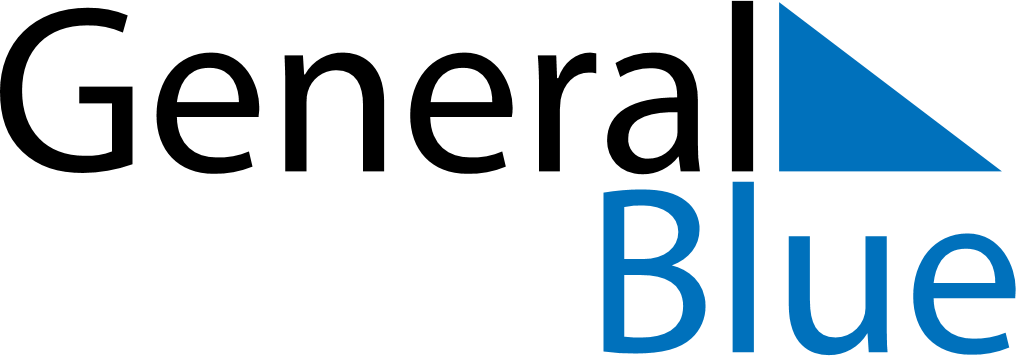 January 2022January 2022January 2022January 2022January 2022January 2022BahamasBahamasBahamasBahamasBahamasBahamasMondayTuesdayWednesdayThursdayFridaySaturdaySunday12New Year’s Day345678910111213141516Majority Rule Day171819202122232425262728293031NOTES